Medlemskap i Rauma historielagSom ordinært medlem får du årlig fritt tilsendt "Årbok for Rauma". Medlemskapet koster 300 kr pr kalenderår. (1. januar – 31. desember) Familiemedlemskap gir ikke rett til årbok. Familiemedlemskap koster kr 100 pr kalenderår (1.jan – 31.des)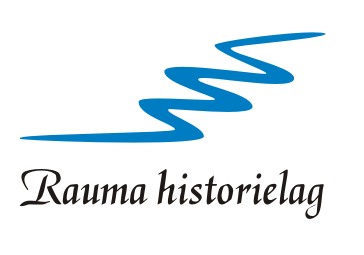 Medlemskap:  Ordinært medlemskap	   Familiemedlemskap 		Hovedmedlem:____________________________________________Rauma historielag, Tørris Haugan, Hubrovegen 3, 6300 Åndalsnes - post@raumahistorielag.nohttp://raumahistorielag.noOrganisasjonsnummer: 992 552 301Konto nr. 3910 33 68719Fornavn EtternavnAdressePostnummer  / StedFødselsdatoMobilnummerEvt telefon (privat)E-postAndre opplysninger:Dato: Evt verver:For Rauma historielag:Betalt kontant □        Sender giro: □